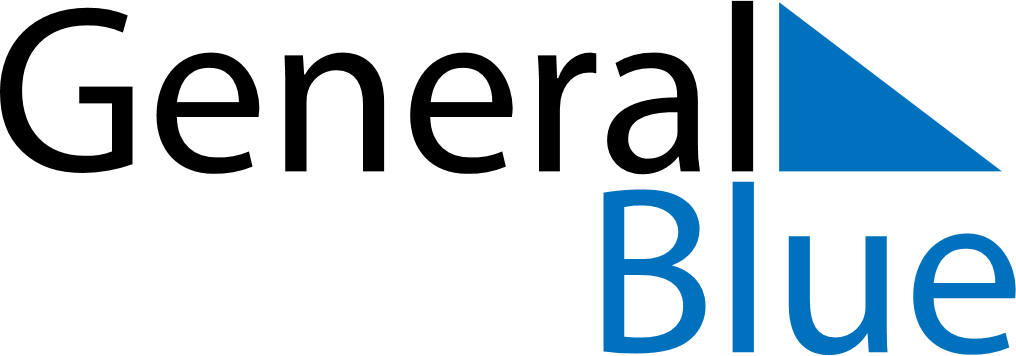 March 2024March 2024March 2024March 2024March 2024March 2024ColombiaColombiaColombiaColombiaColombiaColombiaSundayMondayTuesdayWednesdayThursdayFridaySaturday123456789101112131415161718192021222324252627282930Palm SundaySaint JosephMaundy ThursdayGood Friday31Easter SundayNOTES